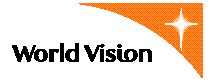 JOB ANNOUNCEMENTThe Pre-grant Recruitment World Vision is a Christian relief, development and advocacy organisation dedicated to working with children, families and communities to overcome poverty and injustice. World Vision serves all people, regardless of religion, race, ethnicity or gender. Our vision for every child, life in all its fullness. Our prayer for every heart, the will to make it so.World Vision South Sudan (WVSS) is looking for a dynamic person to fill the positions of 2 (Two) Education Project Officers for its Education in Emergency Programme Agreement Cooperation Project, based in Upper Nile (2 base in Fashoda, Malakal POC, Panyikang, Manyo.Female and male candidates are encouraged to apply.Purpose of the Position: World Vision South Sudan is seeking a highly motivated, organized, and experienced individual to participate in the implementation of a basic education in emergency EiE project in Malakal PoC, Makal County Upper Nile state.  The overall purpose of this project is to improve access to quality basic education for girls and boys in PoC, through enhancing of the learning environment, working with parents to enroll and keep children in school, capacity building for teachers and Parent Teachers Association PTA/ School Management Committees SMC, and monitoring of performance standards and quality of teaching and learning in targeted schools.  MAIN RESPONSIBILITIES:Mobilize and sensitize the community of assigned location/county and all education stakeholders for the implementation of the project  Participate in the implementation of the project and ensure that the project systems, staff, stakeholders, and beneficiaries are working to achieve the project goal and objectives, and that the project is maintaining World Vision and donor accountability standards.Follow up and support the daily implementation of education activities at school level Organize school based co- curriculum activities to promote the value of education for all children including the girl childAssist education officer  in the identification, procurement and distribution of teaching and learning materials/supplies  to targeted schoolsConduct strengthening and capacity building  training and discussion  for School Development Committees and Parent Teachers Associations for targeted schoolsOversee the creation and management of children’s groups for life skills training and recreation activities.Facilitate the equipping of targeted schools with school supplies Conduct regular project monitoring and reporting Support project evaluation activitiesSupport the Education/Project Officer to ensure high-quality reports are submitted in a timely manner and according to donor requirements.Ensuring that all   school related  reports and data like enrolment, attendance , materials and supplies distribution are recorded  systematically and reported timelyKNOWLEDGE, SKILLS, ABILITIES AND EXPERIENCE REQUIREDMinimum Qualification required: Certificate or Higher Diploma in Education, Social Sciences or relevant field with professional technical experience, including 2 years implementing education programmes in South Sudan Demonstrated experience in capacity building, project design and budget management.Strong understanding of South Sudan operational context.Experience:  1-2 years with International NGO;Technical Skills & Abilities:Excellent computer skills in Excel, Word & Sun-systems software.Good planning and organizational skillsTact and diplomacy in dealing with staff-related to work environment needsAbility to maintain effective working relationships with all levels of staff.Excellent analytical, written and computer skills.Fluency in English and Arabic.N.B: This position is open to South Sudanese Nationals Only.N.B: The incumbent of this position will be a Relocatable Staff/non RelocatableHOW TO APPLYInterested persons who meet the above criteria should submit their applications which include the cover letter, together with an updated CV with at least three referees with their telephone contact addressed to The Human Resource Manager, World Vision South SudanApplications can be submitted either online to this email recruitsdno@wvi.org  or hand delivered to World Vision Office in Juba. Plot N*1, Block BX 2nd Class, Hai Cinema (next to MTN, Hai Cinema), (Please indicate on all your documents the position you are applying for)Closing date for receiving applications is: March 26th 2016Please note that only shortlisted candidates shall be contacted and documents once submitted will not be returned to the candidates.The candidate finally selected should comply with the Christian Commitment and child protection policy applied in the Organization